ПРИКАЗ№ ______                                                             от «_____» ________ 20___ года Об утверждении Положения «О структурном подразделении Центр привлечения волонтеров старшего возраста (Серебряный волонтер)»	Руководствуясь Гражданским кодексом Российской Федерации, Федеральным законом от 12.01.1996 № 7-ФЗ «О некоммерческих организациях», Федеральным законом от 11.08.1995г. № 135-ФЗ «О благотворительной деятельности и благотворительных организациях», Уставом Организации,приказываю:      1. Утвердить Положение «О структурном подразделении Центр привлечения волонтеров старшего возраста (Серебряный волонтер)».      2. Контроль за исполнением настоящего приказа оставляю за собой.Генеральный директор                                                                       И.С. ПетроваПриложение 
к приказу АНО ВРППСО «Венера»
от ____ ________ ____г. № _______Утверждаю___________________________ «___» ______________ 20___ гПОЛОЖЕНИЕо структурном подразделении Центр привлечения волонтеров старшего возраста (Серебряный волонтер)1.Общие положения
 	1.1. Центр привлечения волонтеров старшего возраста (Серебряный волонтер), (далее – ЦПВСВ), является структурным подразделением АНО «Венера» (далее - Организация), основанным на принципах добровольности, равноправия и законности. 	1.2. ЦПВСВ создается и действует в соответствии с Гражданским кодексом Российской Федерации, Федеральным законом «О некоммерческих организациях», действующим законодательством Российской Федерации, Уставом Организации и настоящим Положением. 	1.3. Подразделение не являются юридическим лицом, наделяется имуществом Организации, и действуют на основании утвержденных им положений. Руководитель структурного подразделения назначается руководителем  Организации.	1.4. В своей деятельности ЦПВСВ руководствуется:	Гражданским кодексом Российской Федерации, Федеральным законом от 12.01.1996 № 7-ФЗ «О некоммерческих организациях», Федеральным законом от 11.08.1995г. № 135-ФЗ «О благотворительной деятельности и благотворительных организациях», Уставом Организации, другими законодательными актами о волонтерском движении и добровольческой деятельности.2. Задачи и функции2.1. Участие в разработке стратегии Организации в области волонтерского движения, продвижения и популяризации волонтерских ценностей.	2.2. Участие в реализации стратегических целей Организации в рамках осуществляемой ею социально направленной работы.	2.3. Создание и материально-техническое обеспечение деятельности ЦПВСВ.	2.4. Привлечение, отбор и обучения волонтеров.	2.5. Создание единой информационной базы данных волонтеров ЦПВСВ.	2.6. Методическое и педагогическое сопровождение подготовки волонтеров.	2.7. Координация работы волонтерских групп.	2.8. Развитие социальной активности и мобильности старшего поколения.	2.9. Разработка и реализация программ распространения принципов волонтерской деятельности:	- участие в PR-акциях, направленных на продвижение волонтерских ценностей;	- реализация на базе ЦПВСВ локальных волонтерских проектов, направленных на привлечение жителей г. Краснодара и Краснодарского края к волонтерской деятельности; 	- привлечение волонтеров к реализации проектов социальной направленности.3. Функции	3.1. Проведение разъяснительной работы по организации волонтерской деятельности, продвижению и популяризации волонтерских ценностей.3.2. Координация социально направленной работы Организации	3.3. Организация работы и эффективного взаимодействия сотрудников ЦПВСВ между собой и другими подразделениями Организации, контроль их исполнительской и трудовой дисциплины. 3.4. Перспективное и текущее планирование работы ЦПВСВ, осуществление мероприятий по его выполнению. 	3.5. Взаимодействие с руководителем Организации, другими  общественными организациями при разработке, утверждении и внедрении программ работы и развития ЦПВСВ.	3.6. Участие в разработке программ и методических комплексов обучения волонтеров.	3.7. Обеспечение массового привлечения волонтеров.	3.8. Обеспечение проведения интервью с кандидатами в волонтеры.	3.9 Обеспечение обучения волонтеров, в соответствии с утвержденными в установленном порядке, обучающими и тренинговыми программами.	3.10. Координация деятельности руководителей волонтерских групп, оказание им практической и методической помощи.	3.11. Координация деятельности волонтерских групп совместно с организациями, курирующими мероприятия, в которых участвуют волонтеры.	3.12. Документационное обеспечение деятельности волонтерских групп.	3.13. Обобщение практики работы по организации волонтерской деятельности и подготовка предложений по ее расширению и развитию для руководства Организации.	3.14. Обеспечение эффективного взаимодействия и сотрудничества с органами управления и СМИ г. Краснодара и Краснодарского края, вузами, организациями, предприятиями - стратегическими партнерами Организации по вопросам деятельности Центра, а также социально направленной работы.	3.15. Участие в разработке долгосрочной программы интеграции обучающих волонтерских программ.	3.16. Обеспечение информационного сопровождения деятельности ЦПВСВ.	3.17. Накопление и анализ статистических материалов о работе ЦПВСВ, подготовка отчетной документации.4. Права	4.1. ЦПВСВ имеет право:	- разрабатывать и представлять к утверждению в установленном порядке методические рекомендации в области совершенствования волонтерского движения;	- запрашивать и получать в установленном порядке от Организации информацию, необходимую для выполнения возложенных на ЦПВСВ задач;	- осуществлять самостоятельно и привлекать специалистов по согласованию с руководителем Организации для подготовки материалов в соответствии с поручениями руководителя Организации и возложенными на ЦПВСВ задачами;	- участвовать в работе совещаний, семинаров, конференций и других мероприятий, а также созывать и проводить совещания по вопросам, входящим в компетенцию ЦПВСВ;- на необходимые для работы материально-технические ресурсы и финансовое обеспечение всех выполняемых работ.5. Ответственность5.1. ЦПВСВ несет ответственность за:	- надлежащее и своевременное выполнение функций, изложенных в настоящем Положении;	- ведение делопроизводства в соответствии с утвержденной номенклатурой дел;	- полноту, достоверность и своевременность представления отчетной документации;	- своевременное исполнение поручений руководителя Организации по направлениям деятельности ЦПВСВ в соответствии с данным Положением;	- обеспечение сохранности имущества, вверенного ЦПВСВ для выполнения им своих функций;	- обеспечение защиты служебной информации от несанкционированного доступа.6. Взаимосвязь с другими подразделениями и должностными лицами	6.1 ЦПВСВ взаимодействует с другими подразделениями Организации в рамках направлений деятельности ЦПВСВ.
Автономная некоммерческая организация
Всестороннего развития, поддержки, помощи и
содействия обществу
«Венера»
ОГРН: 1172300000608  ИНН: 2310199460
Адрес: 350000, г. Краснодар, ул. Коммунаров, 66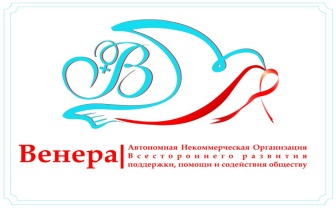 